`		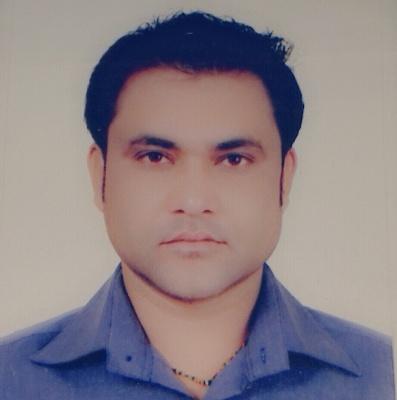 To work in a dynamic, competitive challenging position in any company in which I can participate by giving the benefits of my knowledge and experience honestly and to show the best of my ability which will assist the company in being more effective and efficient in achieving its goals.(B SC) Bachelor in Science passed under the Manipur University from Imphal College (INDIA) in 2004.10+2 Passed under Higher Secondary Education Board of Delhi India from Little Rose English School (INDIA) in 2001Metric (School Leaving Certificate) passed under Education Board of Manipur India from K. T. English School (INDIA) in 1999.Diploma in Computer. Software Installation of Biometric Time & Attendance machine and access control system.Good Customer service.Sales Talk and product demoMaking decision and solving problems.Visual Merchandiser.Cashiering.Working at Alshaya (LOGIX)  WAREHOUSE ASSISTANT from January 2015 to January 2016.
Working as part of a team in a busy distribution Centre, under the guidance and supervision of a warehouse manager or supervisor. Involved in moving stock around manually and carrying out all orders effectively.Duties:Receiving, moving, checking and storing incoming goods.Checking and inspecting goods received and ensuring they are of accurate quantity, type, and also acceptable quality.Packaging and labelling products before they are dispatched.Picking and packing products.Selecting space for storage and arranging for good to be placed in the designated areas.Making sure that all inventory processes are completed on the same day.Loading and unloading lorries, vans and other vehicles.Labelling goods that have arrived at the warehouse.Moving and organizing stock.Teaching the work to new staff.Ensuring a clean and safe workhouse for next shift.Storing stock away safely.Removing hazardous products from the warehouse.Occasionally delivering stock to shops and retail outlets.Brand in charge of BOOTS, PAYLESS , H&M and MILANO.2.Worked as “Senior Sales Executive” in “Al Madaen Technologies (AMTECH)”, in Doha Qatar from 2nd February 2011 up to March 2014.Key Responsibilities:Manage meet or exceed targets relating to revenue growth, activities, profit margin, mix of products and services sales, customer retention and customer acquisition.Telesales. Bid management processing and manage order levelsAdhere to all quality standards and processes, for the acquisition of customers, opportunities and submission of tender and contract documents.Provide regular feedback to senior management about Marketplace and competitor activityDevelop effective working relationships with customers through regular meetings and identify and obtain further sales and business development opportunitiesWork with and Group marketing to develop marketing campaigns to support Sales Strategy. Generate new business and raise awareness of other company products.Undertake regular project reviews with all involved in these processes to ensure transfer of knowledge3.Worked as “Sales Associate” in “Max Retails Landmark Group of Company”, in Sharjah, UAE from 28th May 2008 up to 9th February 2010.Key Responsibilities:Assisted the customers with outstanding customer service skills with their inquiry.Promoted and advised the customers for new product and services available in the companyIn charged in receiving goods Ensured that all items in the stockroom and shop floor are properly maintained and organized.Responsible for displaying and maintaining the clean working area.Assisted in floor moves, replenishing floor stocks, and display maintenancePERSONAL:A good team player.Willing to work overtime at short notice.Able to work shifts.Have a meticulous and efficient work ethic. Attention to detail.I hereby declare that the above information and details are true and correct to the best of my knowledge and belief.Date of birth: 01-04-1984.Place of birth: Satashidham-9 - Jhapa, Nepal.Gender: Male.Nationality: Nepalese.Religion: Hindu.Civil Status: Married.